Referring a Child with a Suspected Disability or Delay for Evaluation for Special EducationWhen there is a concern…The Individuals with Disabilities Education Act (IDEA) is a federal law requiring State education agencies to find children who may need early childhood special education. Families should talk with their child’s teachers and doctor about their concerns. Family members, medical professionals, and teachers—including those from Head Start or child care programs—can call the local public school to ask about the evaluation process and make a referral, but evaluation of a child cannot occur until a parent provides written permission. Agreeing to an evaluation does not mean a family agrees to special education services. Referral and EvaluationOnce a school district has received written permission for the evaluation from a parent, the school district must complete the evaluation in 60 days. Obtaining permission for the evaluation should occur within a reasonable time from a referral. Some states define what the reasonable timeline should be, others begin the timeline when a parent requests an evaluation in writing to school district officials. A school district and family can also agree to implement additional strategies or activities before the evaluation occurs. Response to Intervention (RTI) is an approach that some schools may use to provide support and gather additional information about the child before an evaluation. An evaluation cannot be delayed if the school and family do not agree to try other supports or strategies first. 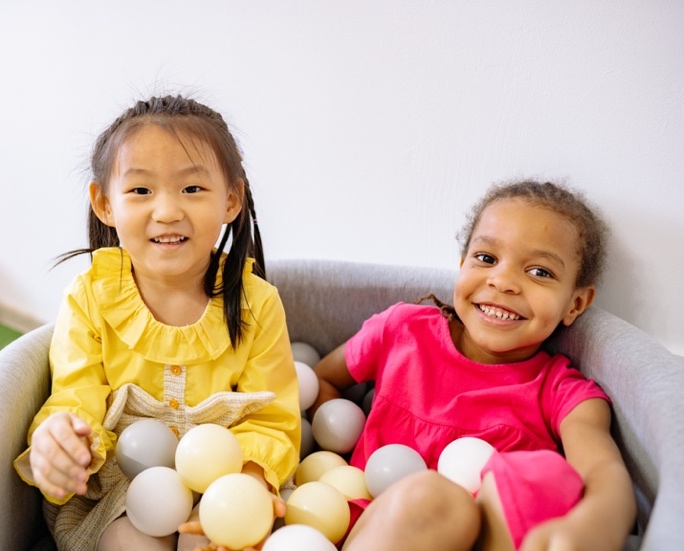 If a child is eligible for services, the school and parent work together to create an Individualized Education Program (IEP) for that child.The school might decide the child does not need an evaluation, but must explain why to the parents in writing. Families can consider other services available for their child through their local health department, state, or community programs.Questions and SupportTeachers and school administrators can help families understand the process. Additionally, each state has a Parent Training and Information (PTI) Center or Community Parent Resource Center (CPRC) where most staff are parents of children with disabilities. Center staff can answer questions, help parents prepare for meetings, and make informed decisions for their child. If parents disagree with a school’s decision, they can also explain parental rights and potential ways to resolve the dispute.Referral and Evaluation Information for Your State or Local DistrictReplace this text with referral and evaluation information and context specific to your state or locality. Be sure to provide details if your state’s established referral and evaluation timeline (for example, your 60-day timeline might begin when a school principal or special education director receives a written request for an evaluation from a parent).Contact Information for Your State or Local DistrictReplace this text with contact information and context specific to your state or locality.Contact OrganizationFirstname LastnameTitleOrganizationStreet AddressCity, State, Zip555-555-5555email@email.emailhttps://website.websiteContact OrganizationFirstname LastnameTitleOrganizationStreet AddressCity, State, Zip555-555-5555email@email.emailhttps://website.website  Parent Training and Information Center (PTI)Replace this text with PTI information and context specific to your state or locality. Find a nearby PTI at https://www.parentcenterhub.org/find-your-center/ResourcesIDEA Regulations — 34 CFR §300.111 Child Find; 34 CFR §300.300 Parental Consent; and 34 CFR §300.301 Initial EvaluationsOffice of Special Education Programs (2016) — OSEP Memo 16-07—Response to Intervention (RTI) and Preschool Services